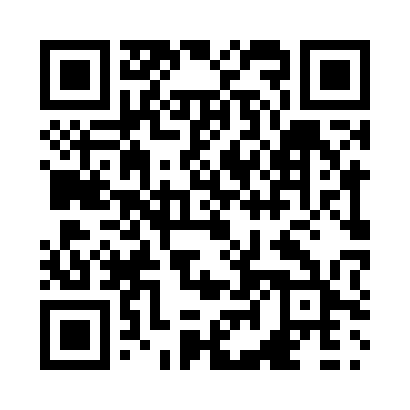 Prayer times for Hayden Ridge, New Brunswick, CanadaMon 1 Jul 2024 - Wed 31 Jul 2024High Latitude Method: Angle Based RulePrayer Calculation Method: Islamic Society of North AmericaAsar Calculation Method: HanafiPrayer times provided by https://www.salahtimes.comDateDayFajrSunriseDhuhrAsrMaghribIsha1Mon3:375:401:336:589:2611:292Tue3:385:411:336:589:2511:283Wed3:395:421:336:589:2511:284Thu3:405:421:346:589:2511:275Fri3:415:431:346:589:2411:266Sat3:425:441:346:589:2411:257Sun3:445:451:346:589:2311:248Mon3:455:451:346:579:2311:239Tue3:465:461:346:579:2211:2210Wed3:485:471:356:579:2211:2011Thu3:495:481:356:579:2111:1912Fri3:515:491:356:569:2011:1813Sat3:525:501:356:569:2011:1714Sun3:545:511:356:569:1911:1515Mon3:565:521:356:559:1811:1416Tue3:575:531:356:559:1711:1217Wed3:595:541:356:549:1611:1118Thu4:015:551:356:549:1611:0919Fri4:025:561:356:539:1511:0720Sat4:045:571:356:539:1411:0621Sun4:065:581:366:529:1311:0422Mon4:085:591:366:529:1211:0223Tue4:106:001:366:519:1111:0124Wed4:116:011:366:519:0910:5925Thu4:136:021:366:509:0810:5726Fri4:156:031:366:499:0710:5527Sat4:176:051:366:499:0610:5328Sun4:196:061:366:489:0510:5129Mon4:216:071:366:479:0310:4930Tue4:226:081:356:469:0210:4731Wed4:246:091:356:459:0110:45